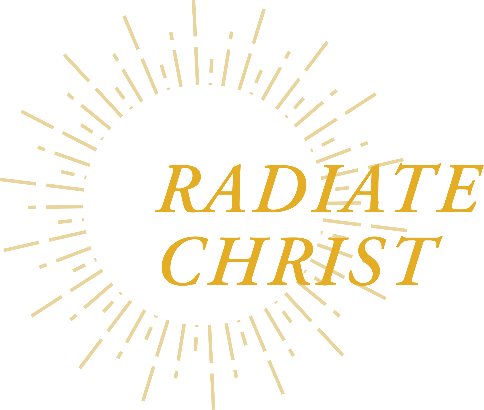 Agenda 8:50 a.m.		Principals Log On9:00 a.m.		Welcome 					Susan Gibbons9:05 a.m.		Opening Prayer				Mayra Wilson9:10 a.m.		Superintendent’s Report			Susan Gibbons		 	9:25 a.m.		Zoom Etiquette/Introduction			Sharon Willmes9:30 a.m.		Implicit and Explicit Biases: How To			Manage it with Staff and Students*		Robert Jackson11:00 a.m.		Break11:10 a.m.		Safe Environment/Virtus Update		Bill Mitchell             Final Session Is for Parish Elementary School Principals Only11:45 a.m. 		Best Practices for Parish/School Audits	Dave Abele				12:30 p.m.		Closing Prayer					Deanna Gonzalez-Hermosillo		*Session Title: Implicit and Explicit Biases: How to Manage it with Staff and StudentsThis workshop will give educators strategies to successfully manage Implicit and Explicit Bias. Perception has become reality. During this interactive workshop administrators and other school leaders will learn the true depiction of Implicit Bias along with strategies for Diversity and Inclusion. They will learn 4 tips to managing biases, tools to build positive relationships and strategies and techniques that have been proven to work. Leaders will be challenged to self-evaluate their own thought process to see it through a different lens. Come and engage in this fun, interactive workshop and receive tools you can use right away.